DUBENPodtéma - ,, Všechna tyhle písmena, poskládáme ve slova“CHARAKTERISTIKA TÉMATU:Seznámení s jarními mláďaty zvířat, umět pojmenovat hospodářská zvířata a přiřadit k nim mláďata, znát jejich hospodářské využití pro lidi. Seznámení s písní ,,Když jsem já sloužil.“Příprava na zápis do školy, osvojení si základních grafických znaků (čísla, písmena), základních matematických dovedností, vyjadřování a popisování.  Seznámení s písní ..Abeceda.“Neobvyklý den - seznámení s povoláním ošetřovatel hospodářské zvěře – statkář,                                    hospodář – návštěva Statku – Lesopark.                                 - návštěva základní školy Zahradní, seznámení a osvojení si budoucí                                    role školáka, seznámení s prostředím základní školy a s povoláním                                      učitel, učitelkaTÝDENNÍ TÉMATA:Na statkuAbeceda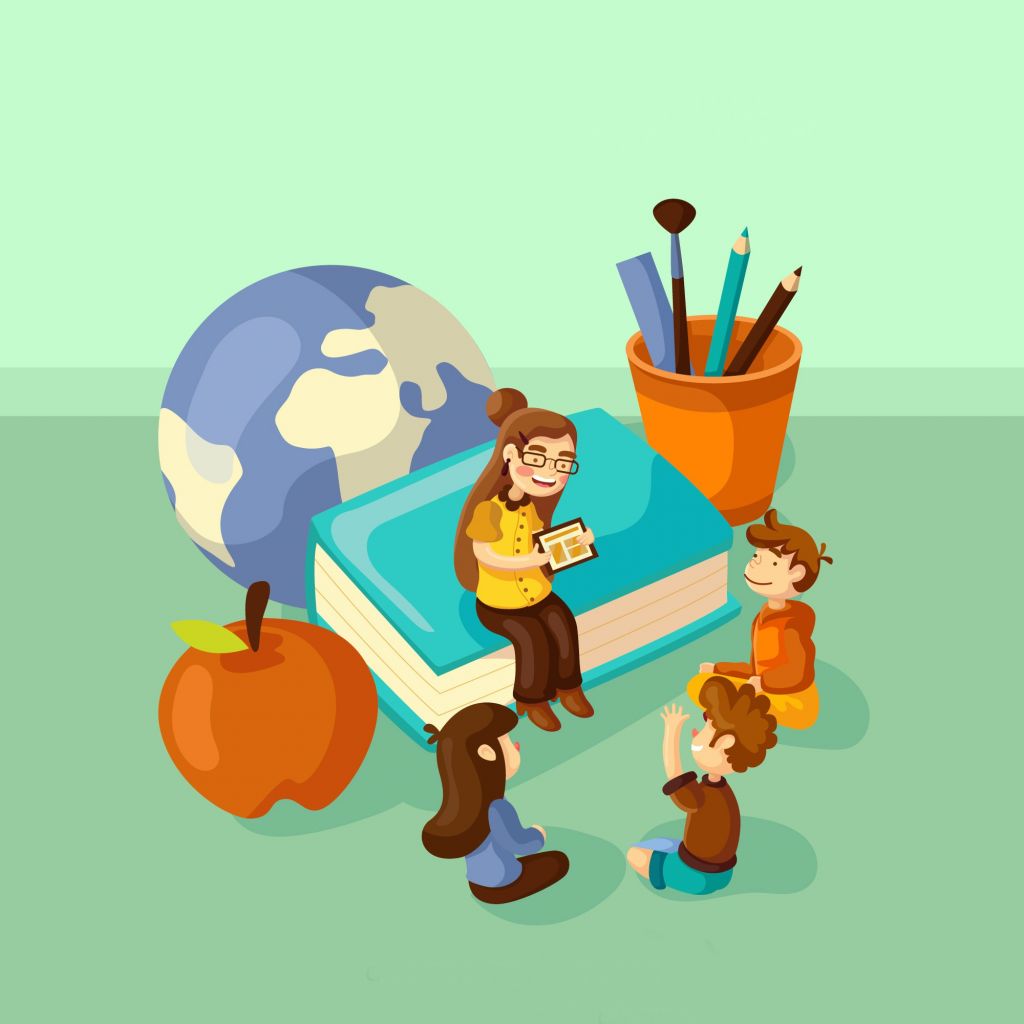 DÍLČÍ VZDĚLÁVACÍ CÍLE:Dítě a jeho tělo- rozvoj pohybových schopností a zdokonalování dovedností v oblasti hrubé i jemné motoriky   (koordinace ruky a oka)- rozvoj a užívání všech smyslů- osvojení si věku přiměřených praktických dovedností- rozvoj fyzické i psychické zdatnostiDítě a jeho psychika- rozvoj řečových schopností a jazykových dovedností receptivních (vnímání, naslouchání,   porozumění) - osvojení si některých poznatků a dovedností, které předcházejí čtení i psaní, rozvoj zájmu o    psanou podobu jazyka i další formy sdělení verbální i neverbální (výtvarné, hudební,   pohybové, dramatické)- rozvoj, zpřesňování a kultivace smyslového vnímání, přechod od konkrétně názorného   myšlení k myšlení slovně-logickému (pojmovému), rozvoj paměti a pozornosti, přechod od   bezděčných forem těchto funkcí k úmyslným, rozvoj a kultivace představivosti a fantazie - chápat základní číselné a matematické pojmy, elementární matematické souvislosti a podle   potřeby je prakticky využívat (porovnávat, uspořádávat a třídit soubory předmětů podle   určitého pravidla, orientovat se v elementárním počtu cca do šesti, chápat číselnou řadu v   rozsahu první desítky, poznat více, stejně, méně, první, poslední apod.)Dítě a ten druhý - osvojení si elementárních poznatků, schopností a dovedností důležitých pro navazování a   rozvíjení vztahů dítěte k druhým lidem- rozvoj interaktivních a komunikativních dovedností - rozvoj kooperativních dovedností- vytváření prosociálních postojů (rozvoj sociální citlivosti, tolerance, respektu,   přizpůsobivosti apod.)Dítě a společnost - rozvoj schopnosti žít ve společenství ostatních lidí (spolupracovat, spolupodílet se),   přináležet k tomuto společenství (ke třídě) - aktivně se přizpůsobovat společenskému prostředí a zvládat jeho změny- osvojení si základních poznatků o prostředí, v němž dítě žije  (MŠ x ZŠ)- rozvoj společenského i estetického vkusuDítě a svět - vytváření elementárního povědomí o širším přírodním, kulturním i technickém prostředí, o   jejich rozmanitosti, vývoji a neustálých proměn- osvojení si poznatků a dovedností potřebných k vykonávání jednoduchých činností- rozvoj úcty k životu ve všech jeho formách- vytvoření povědomí o vlastní sounáležitosti se světem, se živou a neživou přírodouOČEKÁVÁNÉ VÝSTUPY:Dítě a jeho tělo - zvládat jemnou motoriku (zacházet s předměty denní potřeby, s drobnými pomůckami, s   nástroji, náčiním a materiálem, zacházet s grafickým a výtvarným materiálem, např. s   tužkami, barvami, nůžkami, papírem)- vnímat a rozlišovat pomocí všech smyslů - zvládat jednoduchou obsluhu a pracovní úkony (postarat se o pomůcky, udržovat pořádek,   připravit si dle pokynů k práci…)- zvládat běžné způsoby pohybu v různém prostředí (zvládat překážky, házet a chytat míč)Dítě a jeho psychika- vést rozhovor (naslouchat druhým, vyčkat, až druhý dokončí myšlenku, sledovat řečníka i   obsah, ptát se)- rozlišovat některé obrazné symboly a porozumět jejich významu a funkci- zaměřovat se na to, co je z poznávacího hlediska důležité (odhalovat podstatné znaky,   vlastnosti předmětů, nacházet společné znaky, podobu a rozdíl, charakteristické rysy   předmětů či jevů a vzájemné souvislosti mezi nimi)- chápat základní číselné a matematické pojmy, elementární matematické souvislosti a dle   potřeby je využívatDítě a ten druhý- přirozeně a bez zábran komunikovat s druhým dítětem, navazovat a udržovat dětská   přátelství- přijímat a uzavírat kompromisy, řešit konflikt dohodou - spolupracovat s ostatními - vnímat, co si druhý přeje či potřebuje, vycházet mu vstříc (chovat se citlivě a ohleduplně k   slabšímu či postiženému dítěti, nabídnout mu pomoc)Dítě a společnost- chovat se a jednat na základě vlastních pohnutek a zároveň s ohledem na druhé- aktivně zvládat požadavky plynoucí z prostředí školy i jeho běžných proměn (příprava na  zápis do školy)- zachycovat skutečnosti ze svého okolí a vyjadřovat své představy pomocí různých   výtvarných dovedností a technik (kreslit, používat barvy, modelovat, konstruovat, tvořit z   papíru, tvořit, vyrábět z různých jiných materiálů, z přírodnin aj.)- vnímat umělecké a kulturní podnětyDítě a svět - vnímat, že svět je rozmanitý a pozoruhodný, nekonečně pestrý a různorodý –   jak svět přírody- zvládat běžné činnosti a požadavky kladené na dítě- porozumět, že změny jsou přirozené a samozřejmé (příprava na vstup do ZŠ)- pomáhat pečovat o rostlinyNa statku   ( 30.3. – 9.4.2021)Hospodářská zvířata a jejich mláďata - rozlišovat a pojmenovat hospodářská zvířata a mláďata odhalovat podstatné znaky, nacházet společné znaky, podobu a rozdíl - pojmenuj správně hospodářská zvířata, mláďatapřechod od konkrétně názorného myšlení k myšlení pojmovému – správně pojmenuj celou skupinu (hospodářská zvířata) a jednotlivá zvířata (kráva, slepice..) mít poznatky z nejrůznějších oblastí života – hospodářské využití zvířat (mléko, maso, kůže…)správných úchop tužky a přiměřený tlak na podložku - spoj správně čarou hospodářské zvíře a mládě a vybarvi je (viz. příloha č.1) Čerpáno: https://cz.pinterest.com/pin/844493660352908/O kohoutkovi a slepičce – sledovat, vyslechnout si text pohádkysleduj obrázkové čtení /sledovat text z leva doprava/- vyslechnout text pohádky, sleduj obrázkové čtení, převyprávěj pohádku (viz. příloha č.2)urči charakteristické znaky zvířat - zkus popsat vlastnosti kohoutka a slepičky (lakomý, pečující..), ponaučení z pohádky: „ Nebýt lakomý, umět se rozdělit.“ dějová posloupnost - zkusíš vyjmenovat, ke komu šla slepička, jaké věci sehnala a pro koho? (Studánka, švadlenka – šátek, švec- střevíčky, prasátko – štětiny, sladovník – mláta, kráva – smetanu, louka – tráva, nebe – rosička)Čerpáno: https://cz.pinterest.com/pin/565272190705318121/Logo-chvilka – sluchově rozlišit zvuky kolem sebe, motorika mluvidel – hospodářská zvířatarozlišujeme zvuky hospodářských zvířat - rodiče napodobují zvuky zvířat a děti hádají zvíře (kravička - bůůů, pes - haf, kočka - mňau, ovce – bééééé…..)motorika mluvidel – procvičujeme rty, tváře – napodobujeme kočičku  (viz. příloha č.3)Čerpáno: https://cz.pinterest.com/pin/616852480203224158/V pohádce je studánka a rosička -  Sledujete video na  S/ Televize.seznam,  vyzkoušejte si pokus (můžete použít jar i tekuté mýdlo) ,,V tomto období je opravdu důležité mýt si ruce, kvůli bacilům. Chcete vidět, jak je to s bacily na špinavých rukách? Jak se snaží dostat od mýdla? Proto je čas vyzkoušet pokus!“zaměřovat se na to, co je z poznávacího hlediska důležité, mít poznatky z nejrůznějších oblastí života, spolupracovat, pamatovat si postup řešeníČerpáno: https://www.televizeseznam.cz/video/pokusiq/peprny-pokus-261942
Abeceda     (12.4.  – 30.4.2021)Slabikování – rozkládání slov na slabiky – rytmizace slovrozkládat slova na slabiky – vytleskej slova na slabikytužku držet správně, tj. dvěma prsty, třetí podložený, s uvolněným zápěstím  - vyznač počet slabik (viz. příloha č. 4)      Čerpáno: https://cz.pinterest.com/pin/7036943156386643/Abeceda -  sluchově rozlišovat hlásky na začátku slovasprávná technika stříhání dle linii čar – vystřihni si abecedusluchem rozlišit hlásky na začátku slova – urči hlásku na začátku slova, pokud dítěti nejde určit samostatně hlásku na začátku slova, urči první slabiku na začátku slova a přiloží obrázek  k dané hlásce (viz. příloha č.5)Čerpáno: https://cz.pinterest.com/pin/15692298685558205/Geometrické tvary - rozlišit  základní geometrické tvary, základní barvygeometrické tvary  - pojmenuj tvary, rozpoznej tvary (čtverec, kruh, trojúhelník, obdélník) – pojmenujte a ukažte dítěti tvary, potom dítě vyhledává tvar a pojmenovává jejrozlišujeme základní barvy  - pojmenuj barvysprávný úchop tužky, vést stopu tužkou  - obtáhni geometrické tvary dle linii čar a vybarvi (viz. příloha č.6)Čerpáno: https://cz.pinterest.com/pin/70437483673639/Čísla - chápat číslo jako počet prvkůsprávná technika stříhání dle linii čar – vystřihni žabkychápat číslo jako počet prvků  - přiřaď číslo k počtu a nalep (viz. příloha č. 7)Čerpáno: https://cz.pinterest.com/pin/419327415301186346/    Veselé psaní – uvolňovací cvičení    tužku držet správně, tj. dvěma prsty, třetí podložený, s uvolněným zápěstím  vést stopu tužkou  - obtáhni linii čar  (viz. příloha č.8) Čerpáno: https://cz.pinterest.com/pin/68742415120/     Abeceda – zapamatovat si krátký textPoslech básně a reprodukce textu básně – vyslechni si básničku a nauč se ji Čerpáno: https://cz.pinterest.com/pin/68737095710/Abeceda Abeceda to nic není-kdo by se jí, kluci bál?Já vás vezmu do učení:Á, bé, cé, dé a tak dál.Z písmenek se složí slova,z vět se složí celý svět.Ten, kdo umí abecedu,bude všemu rozumět.Logo – chvilka – motorika mluvidel – samohláskysamohlásky  A,E,I,.O,U – procvičuj ústa - napodobuj správný postavení úst podle obrázku a vyslovuj danou samohlásku  (příloha č. 9)Čerpáno: https://cz.pinterest.com/pin/390405861452919579/Příloha č.1 https://cz.pinterest.com/pin/844493660352908/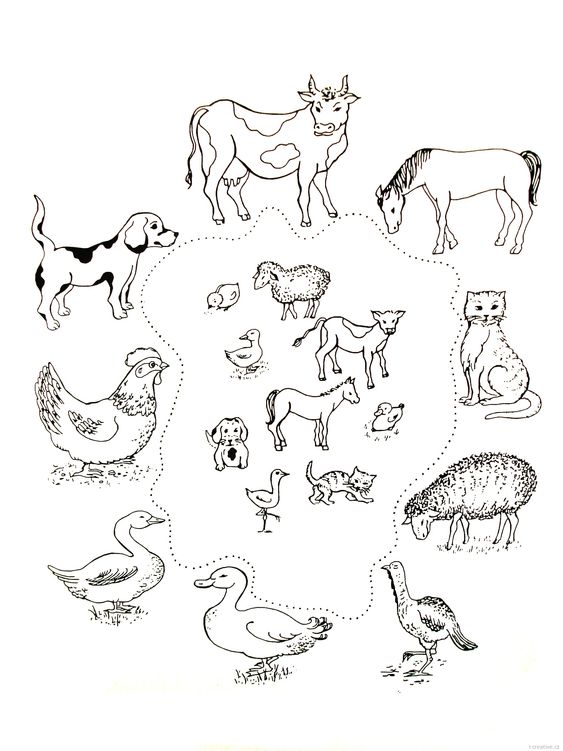 Příloha č.2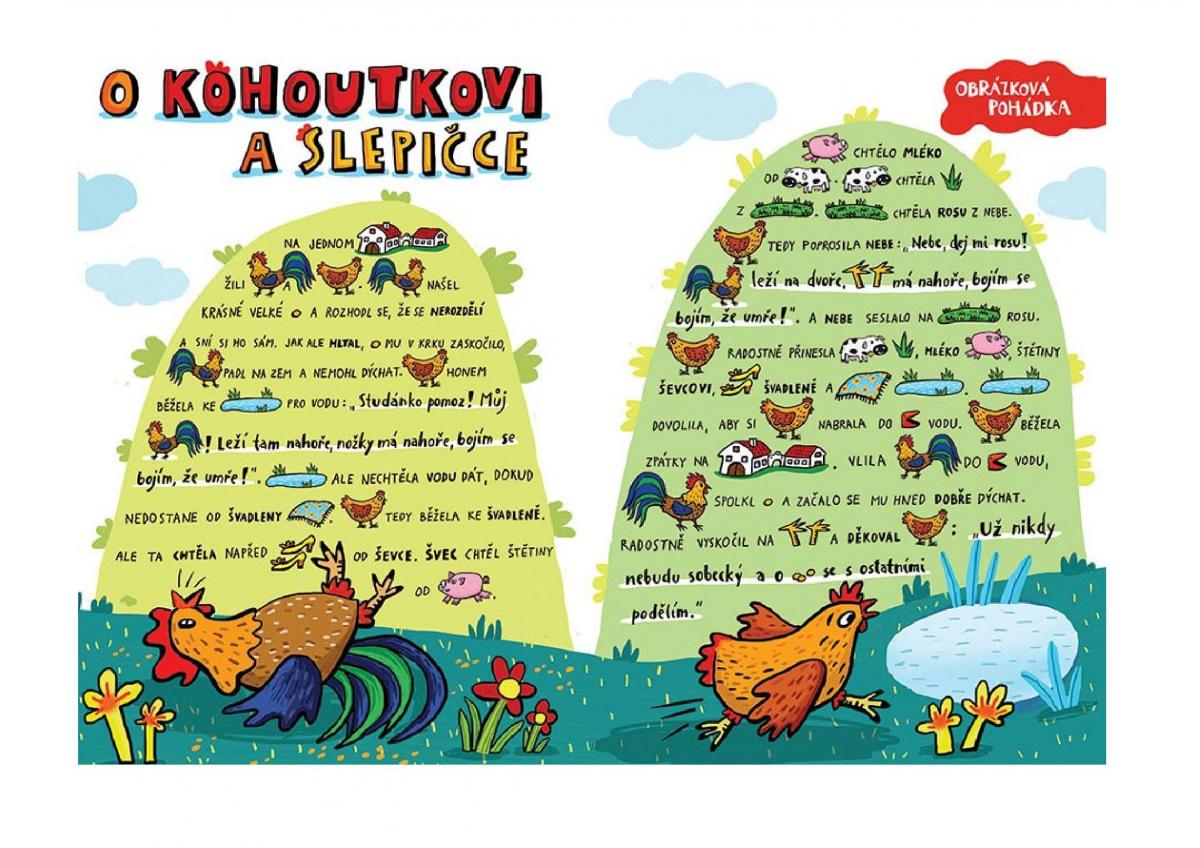 https://cz.pinterest.com/pin/565272190705318121/Příloha č.3                             Napodobuj kočičku a procvič si ústa -  rty, tváře 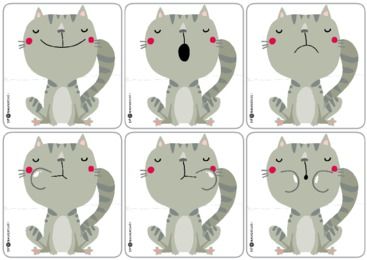 široký úsměvzývámemračíme senafukujeme tvář – dlouhý nádech nosem, zadržení dechu v ústechnafoukneme obě tváře - dlouhý nádech nosem, zadržení dechu v ústechhttps://cz.pinterest.com/pin/616852480203224158/Příloha č.4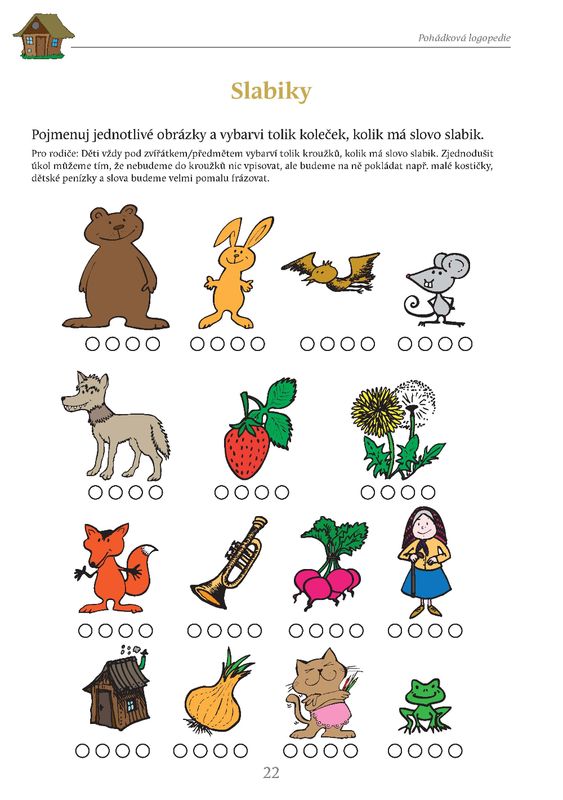 https://cz.pinterest.com/pin/7036943156386643/Příloha č. 5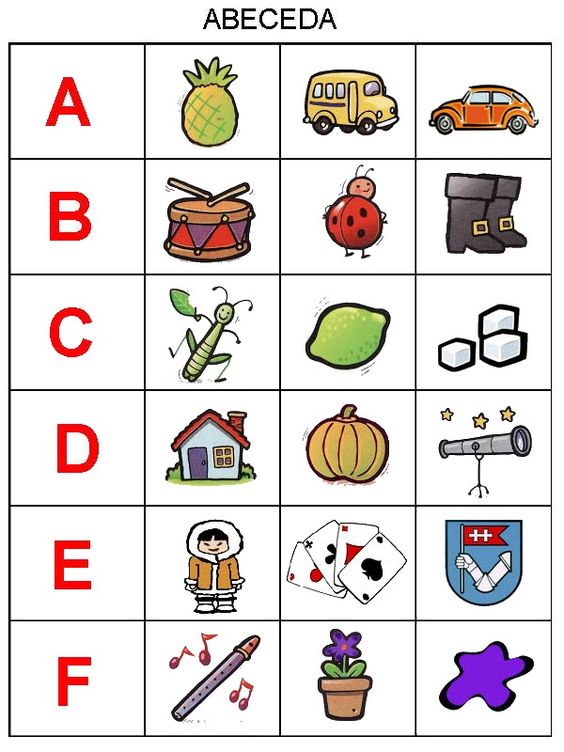 https://cz.pinterest.com/pin/15692298685558205/Příloha č. 6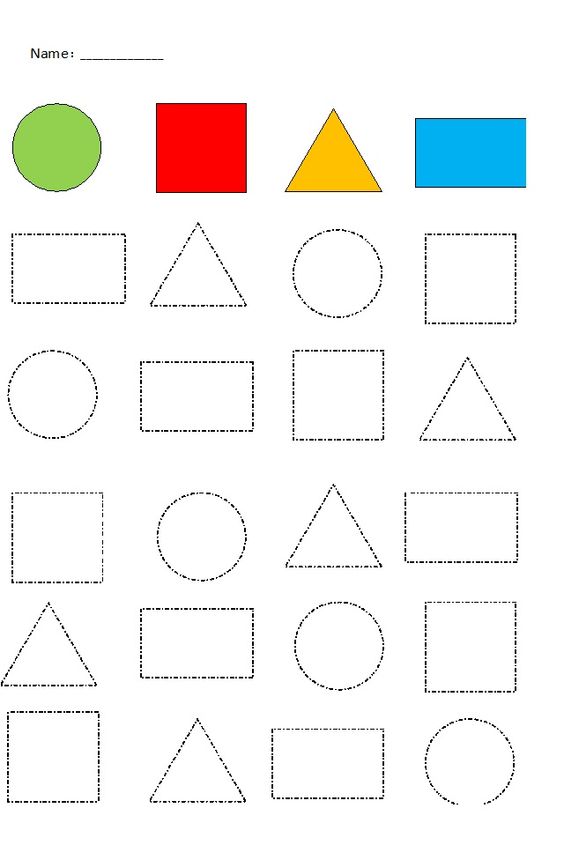 https://cz.pinterest.com/pin/70437483673639/Příloha č. 7https://cz.pinterest.com/pin/419327415301186346/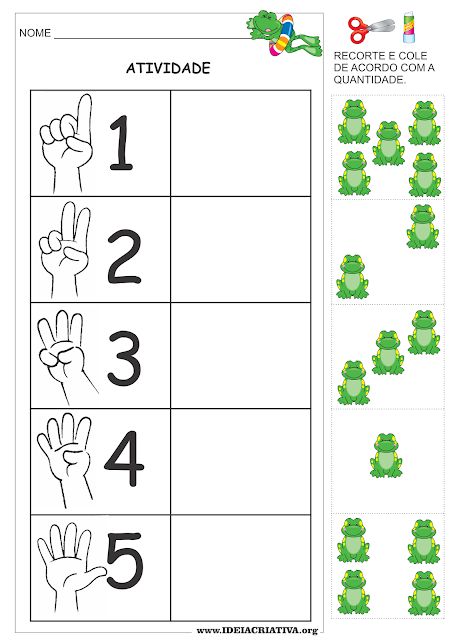 Příloha č.8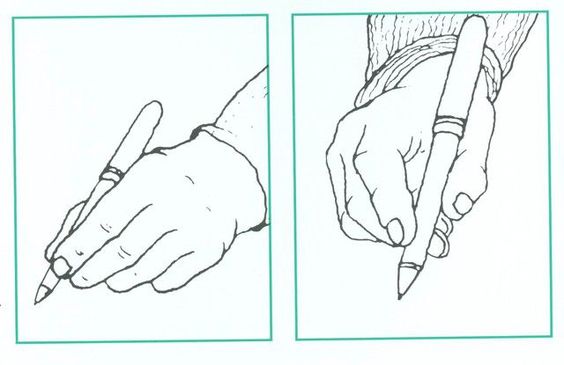 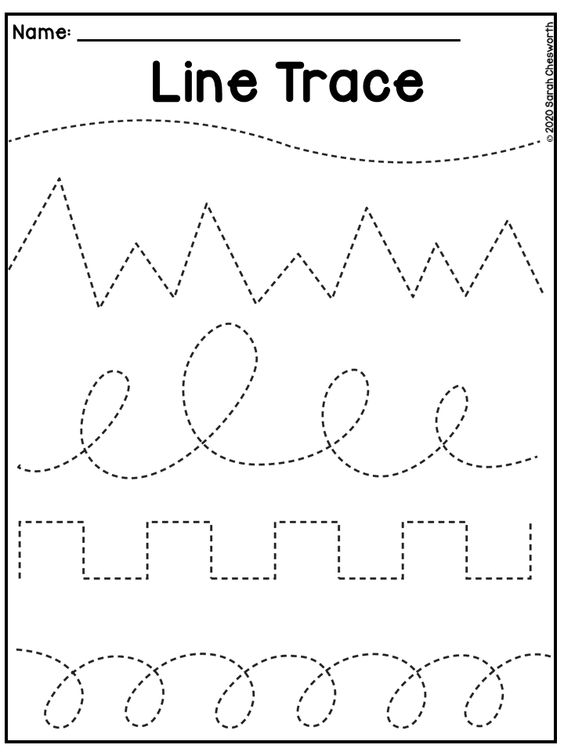 Čerpáno: https://cz.pinterest.com/pin/68742415120/                                                                                                            Příloha č.9A,E,I,.O,U  -  napodobuj správný postavení úst podle obrázku a vyslovuj danou samohlásku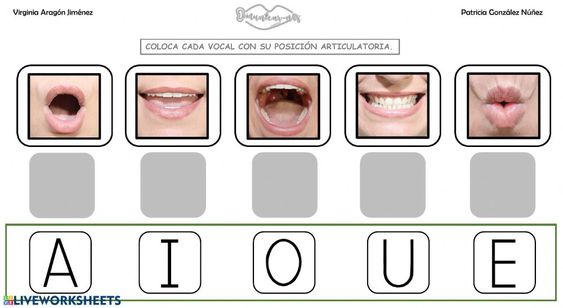 https://cz.pinterest.com/pin/390405861452919579/